ОБЪЯВЛЕНИЕ О ДЕМОНТАЖЕ В ПРИНУДИТЕЛЬНОМ ПОРЯДКЕ САМОВОЛЬНО УСТАНОВЛЕННЫХ И НЕЗАКОННО РАЗМЕЩЕННЫХ ДВИЖИМЫХ ОБЪЕКТОВОБЪЯВЛЕНИЕ О ДЕМОНТАЖЕ В ПРИНУДИТЕЛЬНОМ ПОРЯДКЕ САМОВОЛЬНО УСТАНОВЛЕННЫХ И НЕЗАКОННО РАЗМЕЩЕННЫХ ДВИЖИМЫХ ОБЪЕКТОВОБЪЯВЛЕНИЕ О ДЕМОНТАЖЕ В ПРИНУДИТЕЛЬНОМ ПОРЯДКЕ САМОВОЛЬНО УСТАНОВЛЕННЫХ И НЕЗАКОННО РАЗМЕЩЕННЫХ ДВИЖИМЫХ ОБЪЕКТОВОБЪЯВЛЕНИЕ О ДЕМОНТАЖЕ В ПРИНУДИТЕЛЬНОМ ПОРЯДКЕ САМОВОЛЬНО УСТАНОВЛЕННЫХ И НЕЗАКОННО РАЗМЕЩЕННЫХ ДВИЖИМЫХ ОБЪЕКТОВОБЪЯВЛЕНИЕ О ДЕМОНТАЖЕ В ПРИНУДИТЕЛЬНОМ ПОРЯДКЕ САМОВОЛЬНО УСТАНОВЛЕННЫХ И НЕЗАКОННО РАЗМЕЩЕННЫХ ДВИЖИМЫХ ОБЪЕКТОВОБЪЯВЛЕНИЕ О ДЕМОНТАЖЕ В ПРИНУДИТЕЛЬНОМ ПОРЯДКЕ САМОВОЛЬНО УСТАНОВЛЕННЫХ И НЕЗАКОННО РАЗМЕЩЕННЫХ ДВИЖИМЫХ ОБЪЕКТОВОБЪЯВЛЕНИЕ О ДЕМОНТАЖЕ В ПРИНУДИТЕЛЬНОМ ПОРЯДКЕ САМОВОЛЬНО УСТАНОВЛЕННЫХ И НЕЗАКОННО РАЗМЕЩЕННЫХ ДВИЖИМЫХ ОБЪЕКТОВОБЪЯВЛЕНИЕ О ДЕМОНТАЖЕ В ПРИНУДИТЕЛЬНОМ ПОРЯДКЕ САМОВОЛЬНО УСТАНОВЛЕННЫХ И НЕЗАКОННО РАЗМЕЩЕННЫХ ДВИЖИМЫХ ОБЪЕКТОВОБЪЯВЛЕНИЕ О ДЕМОНТАЖЕ В ПРИНУДИТЕЛЬНОМ ПОРЯДКЕ САМОВОЛЬНО УСТАНОВЛЕННЫХ И НЕЗАКОННО РАЗМЕЩЕННЫХ ДВИЖИМЫХ ОБЪЕКТОВОБЪЯВЛЕНИЕ О ДЕМОНТАЖЕ В ПРИНУДИТЕЛЬНОМ ПОРЯДКЕ САМОВОЛЬНО УСТАНОВЛЕННЫХ И НЕЗАКОННО РАЗМЕЩЕННЫХ ДВИЖИМЫХ ОБЪЕКТОВОБЪЯВЛЕНИЕ О ДЕМОНТАЖЕ В ПРИНУДИТЕЛЬНОМ ПОРЯДКЕ САМОВОЛЬНО УСТАНОВЛЕННЫХ И НЕЗАКОННО РАЗМЕЩЕННЫХ ДВИЖИМЫХ ОБЪЕКТОВОБЪЯВЛЕНИЕ О ДЕМОНТАЖЕ В ПРИНУДИТЕЛЬНОМ ПОРЯДКЕ САМОВОЛЬНО УСТАНОВЛЕННЫХ И НЕЗАКОННО РАЗМЕЩЕННЫХ ДВИЖИМЫХ ОБЪЕКТОВОБЪЯВЛЕНИЕ О ДЕМОНТАЖЕ В ПРИНУДИТЕЛЬНОМ ПОРЯДКЕ САМОВОЛЬНО УСТАНОВЛЕННЫХ И НЕЗАКОННО РАЗМЕЩЕННЫХ ДВИЖИМЫХ ОБЪЕКТОВОБЪЯВЛЕНИЕ О ДЕМОНТАЖЕ В ПРИНУДИТЕЛЬНОМ ПОРЯДКЕ САМОВОЛЬНО УСТАНОВЛЕННЫХ И НЕЗАКОННО РАЗМЕЩЕННЫХ ДВИЖИМЫХ ОБЪЕКТОВОБЪЯВЛЕНИЕ О ДЕМОНТАЖЕ В ПРИНУДИТЕЛЬНОМ ПОРЯДКЕ САМОВОЛЬНО УСТАНОВЛЕННЫХ И НЕЗАКОННО РАЗМЕЩЕННЫХ ДВИЖИМЫХ ОБЪЕКТОВОБЪЯВЛЕНИЕ О ДЕМОНТАЖЕ В ПРИНУДИТЕЛЬНОМ ПОРЯДКЕ САМОВОЛЬНО УСТАНОВЛЕННЫХ И НЕЗАКОННО РАЗМЕЩЕННЫХ ДВИЖИМЫХ ОБЪЕКТОВОБЪЯВЛЕНИЕ О ДЕМОНТАЖЕ В ПРИНУДИТЕЛЬНОМ ПОРЯДКЕ САМОВОЛЬНО УСТАНОВЛЕННЫХ И НЕЗАКОННО РАЗМЕЩЕННЫХ ДВИЖИМЫХ ОБЪЕКТОВОБЪЯВЛЕНИЕ О ДЕМОНТАЖЕ В ПРИНУДИТЕЛЬНОМ ПОРЯДКЕ САМОВОЛЬНО УСТАНОВЛЕННЫХ И НЕЗАКОННО РАЗМЕЩЕННЫХ ДВИЖИМЫХ ОБЪЕКТОВОБЪЯВЛЕНИЕ О ДЕМОНТАЖЕ В ПРИНУДИТЕЛЬНОМ ПОРЯДКЕ САМОВОЛЬНО УСТАНОВЛЕННЫХ И НЕЗАКОННО РАЗМЕЩЕННЫХ ДВИЖИМЫХ ОБЪЕКТОВОБЪЯВЛЕНИЕ О ДЕМОНТАЖЕ В ПРИНУДИТЕЛЬНОМ ПОРЯДКЕ САМОВОЛЬНО УСТАНОВЛЕННЫХ И НЕЗАКОННО РАЗМЕЩЕННЫХ ДВИЖИМЫХ ОБЪЕКТОВАдминистрация Добрянского муниципального района уведомляет владельцев нестационарных торговых объектов о том, что с 12 ноября 2019 года с 09.00 на основании распоряжения администрации Добрянского муниципального района Пермского края от 30.10.2019 №289-р будут осуществлены процедуры по принудительному демонтажу нестационарных торговых павильонов, размещенных без документов, оформленных в установленном порядке, установленных на территории г. Добрянки по следующим адресам:Администрация Добрянского муниципального района уведомляет владельцев нестационарных торговых объектов о том, что с 12 ноября 2019 года с 09.00 на основании распоряжения администрации Добрянского муниципального района Пермского края от 30.10.2019 №289-р будут осуществлены процедуры по принудительному демонтажу нестационарных торговых павильонов, размещенных без документов, оформленных в установленном порядке, установленных на территории г. Добрянки по следующим адресам:Администрация Добрянского муниципального района уведомляет владельцев нестационарных торговых объектов о том, что с 12 ноября 2019 года с 09.00 на основании распоряжения администрации Добрянского муниципального района Пермского края от 30.10.2019 №289-р будут осуществлены процедуры по принудительному демонтажу нестационарных торговых павильонов, размещенных без документов, оформленных в установленном порядке, установленных на территории г. Добрянки по следующим адресам:Администрация Добрянского муниципального района уведомляет владельцев нестационарных торговых объектов о том, что с 12 ноября 2019 года с 09.00 на основании распоряжения администрации Добрянского муниципального района Пермского края от 30.10.2019 №289-р будут осуществлены процедуры по принудительному демонтажу нестационарных торговых павильонов, размещенных без документов, оформленных в установленном порядке, установленных на территории г. Добрянки по следующим адресам:Администрация Добрянского муниципального района уведомляет владельцев нестационарных торговых объектов о том, что с 12 ноября 2019 года с 09.00 на основании распоряжения администрации Добрянского муниципального района Пермского края от 30.10.2019 №289-р будут осуществлены процедуры по принудительному демонтажу нестационарных торговых павильонов, размещенных без документов, оформленных в установленном порядке, установленных на территории г. Добрянки по следующим адресам:Администрация Добрянского муниципального района уведомляет владельцев нестационарных торговых объектов о том, что с 12 ноября 2019 года с 09.00 на основании распоряжения администрации Добрянского муниципального района Пермского края от 30.10.2019 №289-р будут осуществлены процедуры по принудительному демонтажу нестационарных торговых павильонов, размещенных без документов, оформленных в установленном порядке, установленных на территории г. Добрянки по следующим адресам:Администрация Добрянского муниципального района уведомляет владельцев нестационарных торговых объектов о том, что с 12 ноября 2019 года с 09.00 на основании распоряжения администрации Добрянского муниципального района Пермского края от 30.10.2019 №289-р будут осуществлены процедуры по принудительному демонтажу нестационарных торговых павильонов, размещенных без документов, оформленных в установленном порядке, установленных на территории г. Добрянки по следующим адресам:Администрация Добрянского муниципального района уведомляет владельцев нестационарных торговых объектов о том, что с 12 ноября 2019 года с 09.00 на основании распоряжения администрации Добрянского муниципального района Пермского края от 30.10.2019 №289-р будут осуществлены процедуры по принудительному демонтажу нестационарных торговых павильонов, размещенных без документов, оформленных в установленном порядке, установленных на территории г. Добрянки по следующим адресам:Администрация Добрянского муниципального района уведомляет владельцев нестационарных торговых объектов о том, что с 12 ноября 2019 года с 09.00 на основании распоряжения администрации Добрянского муниципального района Пермского края от 30.10.2019 №289-р будут осуществлены процедуры по принудительному демонтажу нестационарных торговых павильонов, размещенных без документов, оформленных в установленном порядке, установленных на территории г. Добрянки по следующим адресам:Администрация Добрянского муниципального района уведомляет владельцев нестационарных торговых объектов о том, что с 12 ноября 2019 года с 09.00 на основании распоряжения администрации Добрянского муниципального района Пермского края от 30.10.2019 №289-р будут осуществлены процедуры по принудительному демонтажу нестационарных торговых павильонов, размещенных без документов, оформленных в установленном порядке, установленных на территории г. Добрянки по следующим адресам:Администрация Добрянского муниципального района уведомляет владельцев нестационарных торговых объектов о том, что с 12 ноября 2019 года с 09.00 на основании распоряжения администрации Добрянского муниципального района Пермского края от 30.10.2019 №289-р будут осуществлены процедуры по принудительному демонтажу нестационарных торговых павильонов, размещенных без документов, оформленных в установленном порядке, установленных на территории г. Добрянки по следующим адресам:Администрация Добрянского муниципального района уведомляет владельцев нестационарных торговых объектов о том, что с 12 ноября 2019 года с 09.00 на основании распоряжения администрации Добрянского муниципального района Пермского края от 30.10.2019 №289-р будут осуществлены процедуры по принудительному демонтажу нестационарных торговых павильонов, размещенных без документов, оформленных в установленном порядке, установленных на территории г. Добрянки по следующим адресам:Администрация Добрянского муниципального района уведомляет владельцев нестационарных торговых объектов о том, что с 12 ноября 2019 года с 09.00 на основании распоряжения администрации Добрянского муниципального района Пермского края от 30.10.2019 №289-р будут осуществлены процедуры по принудительному демонтажу нестационарных торговых павильонов, размещенных без документов, оформленных в установленном порядке, установленных на территории г. Добрянки по следующим адресам:Администрация Добрянского муниципального района уведомляет владельцев нестационарных торговых объектов о том, что с 12 ноября 2019 года с 09.00 на основании распоряжения администрации Добрянского муниципального района Пермского края от 30.10.2019 №289-р будут осуществлены процедуры по принудительному демонтажу нестационарных торговых павильонов, размещенных без документов, оформленных в установленном порядке, установленных на территории г. Добрянки по следующим адресам:Администрация Добрянского муниципального района уведомляет владельцев нестационарных торговых объектов о том, что с 12 ноября 2019 года с 09.00 на основании распоряжения администрации Добрянского муниципального района Пермского края от 30.10.2019 №289-р будут осуществлены процедуры по принудительному демонтажу нестационарных торговых павильонов, размещенных без документов, оформленных в установленном порядке, установленных на территории г. Добрянки по следующим адресам:Администрация Добрянского муниципального района уведомляет владельцев нестационарных торговых объектов о том, что с 12 ноября 2019 года с 09.00 на основании распоряжения администрации Добрянского муниципального района Пермского края от 30.10.2019 №289-р будут осуществлены процедуры по принудительному демонтажу нестационарных торговых павильонов, размещенных без документов, оформленных в установленном порядке, установленных на территории г. Добрянки по следующим адресам:Администрация Добрянского муниципального района уведомляет владельцев нестационарных торговых объектов о том, что с 12 ноября 2019 года с 09.00 на основании распоряжения администрации Добрянского муниципального района Пермского края от 30.10.2019 №289-р будут осуществлены процедуры по принудительному демонтажу нестационарных торговых павильонов, размещенных без документов, оформленных в установленном порядке, установленных на территории г. Добрянки по следующим адресам:Администрация Добрянского муниципального района уведомляет владельцев нестационарных торговых объектов о том, что с 12 ноября 2019 года с 09.00 на основании распоряжения администрации Добрянского муниципального района Пермского края от 30.10.2019 №289-р будут осуществлены процедуры по принудительному демонтажу нестационарных торговых павильонов, размещенных без документов, оформленных в установленном порядке, установленных на территории г. Добрянки по следующим адресам:Администрация Добрянского муниципального района уведомляет владельцев нестационарных торговых объектов о том, что с 12 ноября 2019 года с 09.00 на основании распоряжения администрации Добрянского муниципального района Пермского края от 30.10.2019 №289-р будут осуществлены процедуры по принудительному демонтажу нестационарных торговых павильонов, размещенных без документов, оформленных в установленном порядке, установленных на территории г. Добрянки по следующим адресам:Администрация Добрянского муниципального района уведомляет владельцев нестационарных торговых объектов о том, что с 12 ноября 2019 года с 09.00 на основании распоряжения администрации Добрянского муниципального района Пермского края от 30.10.2019 №289-р будут осуществлены процедуры по принудительному демонтажу нестационарных торговых павильонов, размещенных без документов, оформленных в установленном порядке, установленных на территории г. Добрянки по следующим адресам:№ п/пТип НТОТип НТОАдрес НТОАдрес НТОАдрес НТОПричина принудительного демонтажаПричина принудительного демонтажаПричина принудительного демонтажаПричина принудительного демонтажаРаспоряжение о принудительном демонтаже НТО Распоряжение о принудительном демонтаже НТО До какого числа требуется произвести демонтаж НТО (в добровольном порядке)До какого числа требуется произвести демонтаж НТО (в добровольном порядке)До какого числа требуется произвести демонтаж НТО (в добровольном порядке)До какого числа требуется произвести демонтаж НТО (в добровольном порядке)Фото НТОФото НТОФото НТОФото НТО№ п/пТип НТОТип НТОНаселенный пункт, улица№ дома№ домаПричина принудительного демонтажаПричина принудительного демонтажаПричина принудительного демонтажаПричина принудительного демонтажаДата (дд.мм.гг.)№До какого числа требуется произвести демонтаж НТО (в добровольном порядке)До какого числа требуется произвести демонтаж НТО (в добровольном порядке)До какого числа требуется произвести демонтаж НТО (в добровольном порядке)До какого числа требуется произвести демонтаж НТО (в добровольном порядке)Фото НТОФото НТОФото НТОФото НТО1Торговый павильонТорговый павильонг.Добрянка, ул.Жуковского в районе магазина "Универсам №1"в районе магазина "Универсам №1"размещение без документов, оформленных в установленном порядке, неисполнение владельцем НТО требования о добровольном демонтаже в установленные срокиразмещение без документов, оформленных в установленном порядке, неисполнение владельцем НТО требования о добровольном демонтаже в установленные срокиразмещение без документов, оформленных в установленном порядке, неисполнение владельцем НТО требования о добровольном демонтаже в установленные срокиразмещение без документов, оформленных в установленном порядке, неисполнение владельцем НТО требования о добровольном демонтаже в установленные сроки30.10.2019289-р11.11.201911.11.201911.11.201911.11.2019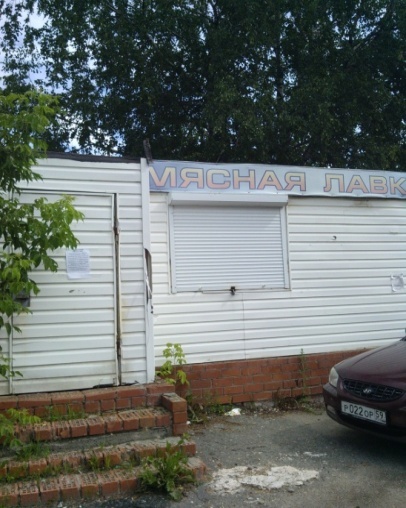 2Торговый павильонТорговый павильонг.Добрянка, ул.Герценав районе ж.д. №32в районе ж.д. №32размещение без документов, оформленных в установленном порядке, неисполнение владельцем НТО требования о добровольном демонтаже в установленные срокиразмещение без документов, оформленных в установленном порядке, неисполнение владельцем НТО требования о добровольном демонтаже в установленные срокиразмещение без документов, оформленных в установленном порядке, неисполнение владельцем НТО требования о добровольном демонтаже в установленные срокиразмещение без документов, оформленных в установленном порядке, неисполнение владельцем НТО требования о добровольном демонтаже в установленные сроки30.10.2019289-р11.11.201911.11.201911.11.201911.11.2019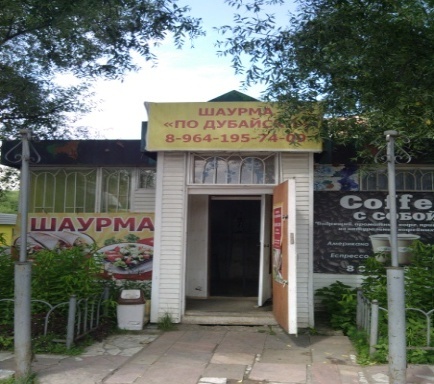 3Торговый павильонТорговый павильонг.Добрянка, ул.Герцена в районе магазина "Универсам №1"в районе магазина "Универсам №1"размещение без документов, оформленных в установленном порядке, неисполнение владельцем НТО требования о добровольном демонтаже в установленные срокиразмещение без документов, оформленных в установленном порядке, неисполнение владельцем НТО требования о добровольном демонтаже в установленные срокиразмещение без документов, оформленных в установленном порядке, неисполнение владельцем НТО требования о добровольном демонтаже в установленные срокиразмещение без документов, оформленных в установленном порядке, неисполнение владельцем НТО требования о добровольном демонтаже в установленные сроки30.10.2019289-р11.11.201911.11.201911.11.201911.11.2019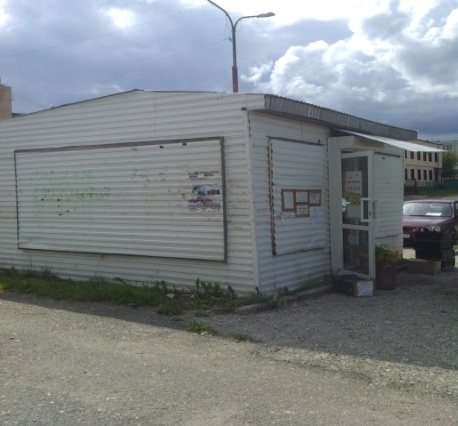 4Торговый павильонТорговый павильонг.Добрянка, ул.Советскаяв районе ж.д. №97в районе ж.д. №97размещение без документов, оформленных в установленном порядке, неисполнение владельцем НТО требования о добровольном демонтаже в установленные срокиразмещение без документов, оформленных в установленном порядке, неисполнение владельцем НТО требования о добровольном демонтаже в установленные срокиразмещение без документов, оформленных в установленном порядке, неисполнение владельцем НТО требования о добровольном демонтаже в установленные срокиразмещение без документов, оформленных в установленном порядке, неисполнение владельцем НТО требования о добровольном демонтаже в установленные сроки30.10.2019289-р11.11.201911.11.201911.11.201911.11.2019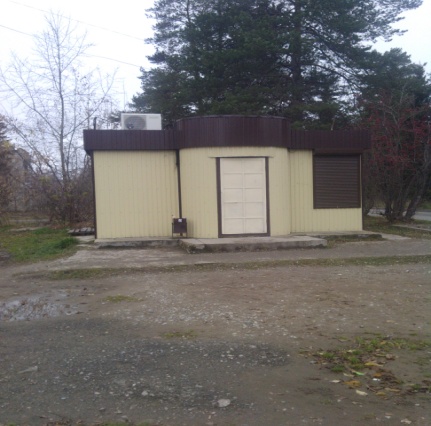 До указанной даты владельцы данных НТО вправе осуществить демонтаж своих объектов в добровольном порядке.В случае демонтажа павильонов в принудительном порядке затраты по их демонтажу и хранению будут возложены на владельцев.Дополнительную информацию можно получить по телефону: 8 (34265) 2- 78-61 либо по адресу: г.Добрянка, ул.Советская, д.14 каб.205До указанной даты владельцы данных НТО вправе осуществить демонтаж своих объектов в добровольном порядке.В случае демонтажа павильонов в принудительном порядке затраты по их демонтажу и хранению будут возложены на владельцев.Дополнительную информацию можно получить по телефону: 8 (34265) 2- 78-61 либо по адресу: г.Добрянка, ул.Советская, д.14 каб.205До указанной даты владельцы данных НТО вправе осуществить демонтаж своих объектов в добровольном порядке.В случае демонтажа павильонов в принудительном порядке затраты по их демонтажу и хранению будут возложены на владельцев.Дополнительную информацию можно получить по телефону: 8 (34265) 2- 78-61 либо по адресу: г.Добрянка, ул.Советская, д.14 каб.205До указанной даты владельцы данных НТО вправе осуществить демонтаж своих объектов в добровольном порядке.В случае демонтажа павильонов в принудительном порядке затраты по их демонтажу и хранению будут возложены на владельцев.Дополнительную информацию можно получить по телефону: 8 (34265) 2- 78-61 либо по адресу: г.Добрянка, ул.Советская, д.14 каб.205До указанной даты владельцы данных НТО вправе осуществить демонтаж своих объектов в добровольном порядке.В случае демонтажа павильонов в принудительном порядке затраты по их демонтажу и хранению будут возложены на владельцев.Дополнительную информацию можно получить по телефону: 8 (34265) 2- 78-61 либо по адресу: г.Добрянка, ул.Советская, д.14 каб.205До указанной даты владельцы данных НТО вправе осуществить демонтаж своих объектов в добровольном порядке.В случае демонтажа павильонов в принудительном порядке затраты по их демонтажу и хранению будут возложены на владельцев.Дополнительную информацию можно получить по телефону: 8 (34265) 2- 78-61 либо по адресу: г.Добрянка, ул.Советская, д.14 каб.205До указанной даты владельцы данных НТО вправе осуществить демонтаж своих объектов в добровольном порядке.В случае демонтажа павильонов в принудительном порядке затраты по их демонтажу и хранению будут возложены на владельцев.Дополнительную информацию можно получить по телефону: 8 (34265) 2- 78-61 либо по адресу: г.Добрянка, ул.Советская, д.14 каб.205До указанной даты владельцы данных НТО вправе осуществить демонтаж своих объектов в добровольном порядке.В случае демонтажа павильонов в принудительном порядке затраты по их демонтажу и хранению будут возложены на владельцев.Дополнительную информацию можно получить по телефону: 8 (34265) 2- 78-61 либо по адресу: г.Добрянка, ул.Советская, д.14 каб.205До указанной даты владельцы данных НТО вправе осуществить демонтаж своих объектов в добровольном порядке.В случае демонтажа павильонов в принудительном порядке затраты по их демонтажу и хранению будут возложены на владельцев.Дополнительную информацию можно получить по телефону: 8 (34265) 2- 78-61 либо по адресу: г.Добрянка, ул.Советская, д.14 каб.205До указанной даты владельцы данных НТО вправе осуществить демонтаж своих объектов в добровольном порядке.В случае демонтажа павильонов в принудительном порядке затраты по их демонтажу и хранению будут возложены на владельцев.Дополнительную информацию можно получить по телефону: 8 (34265) 2- 78-61 либо по адресу: г.Добрянка, ул.Советская, д.14 каб.205До указанной даты владельцы данных НТО вправе осуществить демонтаж своих объектов в добровольном порядке.В случае демонтажа павильонов в принудительном порядке затраты по их демонтажу и хранению будут возложены на владельцев.Дополнительную информацию можно получить по телефону: 8 (34265) 2- 78-61 либо по адресу: г.Добрянка, ул.Советская, д.14 каб.205До указанной даты владельцы данных НТО вправе осуществить демонтаж своих объектов в добровольном порядке.В случае демонтажа павильонов в принудительном порядке затраты по их демонтажу и хранению будут возложены на владельцев.Дополнительную информацию можно получить по телефону: 8 (34265) 2- 78-61 либо по адресу: г.Добрянка, ул.Советская, д.14 каб.205До указанной даты владельцы данных НТО вправе осуществить демонтаж своих объектов в добровольном порядке.В случае демонтажа павильонов в принудительном порядке затраты по их демонтажу и хранению будут возложены на владельцев.Дополнительную информацию можно получить по телефону: 8 (34265) 2- 78-61 либо по адресу: г.Добрянка, ул.Советская, д.14 каб.205До указанной даты владельцы данных НТО вправе осуществить демонтаж своих объектов в добровольном порядке.В случае демонтажа павильонов в принудительном порядке затраты по их демонтажу и хранению будут возложены на владельцев.Дополнительную информацию можно получить по телефону: 8 (34265) 2- 78-61 либо по адресу: г.Добрянка, ул.Советская, д.14 каб.205До указанной даты владельцы данных НТО вправе осуществить демонтаж своих объектов в добровольном порядке.В случае демонтажа павильонов в принудительном порядке затраты по их демонтажу и хранению будут возложены на владельцев.Дополнительную информацию можно получить по телефону: 8 (34265) 2- 78-61 либо по адресу: г.Добрянка, ул.Советская, д.14 каб.205До указанной даты владельцы данных НТО вправе осуществить демонтаж своих объектов в добровольном порядке.В случае демонтажа павильонов в принудительном порядке затраты по их демонтажу и хранению будут возложены на владельцев.Дополнительную информацию можно получить по телефону: 8 (34265) 2- 78-61 либо по адресу: г.Добрянка, ул.Советская, д.14 каб.205До указанной даты владельцы данных НТО вправе осуществить демонтаж своих объектов в добровольном порядке.В случае демонтажа павильонов в принудительном порядке затраты по их демонтажу и хранению будут возложены на владельцев.Дополнительную информацию можно получить по телефону: 8 (34265) 2- 78-61 либо по адресу: г.Добрянка, ул.Советская, д.14 каб.205До указанной даты владельцы данных НТО вправе осуществить демонтаж своих объектов в добровольном порядке.В случае демонтажа павильонов в принудительном порядке затраты по их демонтажу и хранению будут возложены на владельцев.Дополнительную информацию можно получить по телефону: 8 (34265) 2- 78-61 либо по адресу: г.Добрянка, ул.Советская, д.14 каб.205До указанной даты владельцы данных НТО вправе осуществить демонтаж своих объектов в добровольном порядке.В случае демонтажа павильонов в принудительном порядке затраты по их демонтажу и хранению будут возложены на владельцев.Дополнительную информацию можно получить по телефону: 8 (34265) 2- 78-61 либо по адресу: г.Добрянка, ул.Советская, д.14 каб.205До указанной даты владельцы данных НТО вправе осуществить демонтаж своих объектов в добровольном порядке.В случае демонтажа павильонов в принудительном порядке затраты по их демонтажу и хранению будут возложены на владельцев.Дополнительную информацию можно получить по телефону: 8 (34265) 2- 78-61 либо по адресу: г.Добрянка, ул.Советская, д.14 каб.205